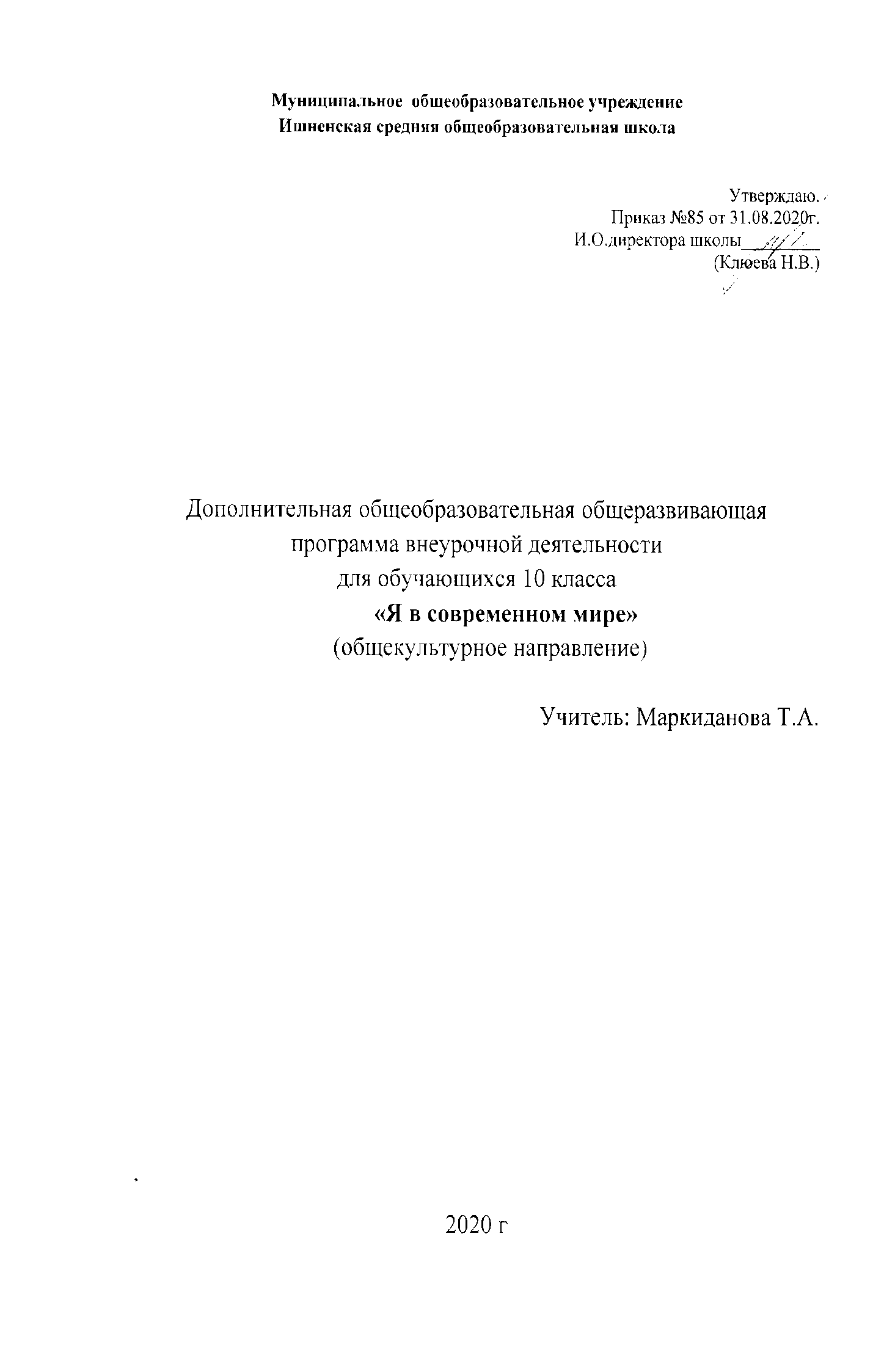 Пояснительная записка.
Программа внеурочной деятельности курса «Я в современном мире» разработана для занятий с учащимися 10 класса во второй половине дня в соответствии с новыми требованиями ФГОС, на основе: программы под редакцией  УМК С.Н.Чистяковой -  М 2016г.Актуальность:Проблема воспитания в условиях современного общества приобрела особое значение. Потеря моральных ориентиров, обесценивание таких понятий, как совесть, честь, долг, привели к негативным последствиям в обществе: социальное сиротство, усиление криминогенности и наркомании среди подростков, потеря позитивной мотивации к учению.       В концепции  культурного развития и воспитания гражданина России определён современный национальный воспитательный идеал. Это высоконравственный, творческий, компетентный гражданин России, принимающий судьбу Отечества как свою личную, осознающий ответственность за настоящее и будущее своей страны, укорененный в духовных и культурных традициях многонационального народа Российской Федерации.Цельюпрограммы:Создание условий для формирования и развития социально-адаптированной личности, способной противостоять жизненным трудностям, негативным факторам жизни;Пропаганда здорового жизненного стиля;Формирование мышления, направленного на достижение своих жизненных целей за счет оптимального использования своих личных ресурсов по вопросам здоровья.Задачи:Предупреждение возникновения у подростков установки негативных явлений;Формирование «психологии» здоровья, мотивации к коррекции образа жизни;Овладеть элементарными правилами нравственного поведения;Понимать  место своей семьи в прошлом и настоящем своего края, в истории и культуре своего края;Понимание особой  роли России в мировой истории и культуре.В соответствии с учебным планом на изучение курса внеурочной деятельности «Я в современном мире» отводится 34 часа, 1 час в неделю (34 учебные недели).Курс реализует компетентный, деятельностный и индивидуальный подход к обучению. Планируемые результаты освоения курса внеурочной  деятельности «Я в современном мире»     Воспитательные результаты распределяются по трём уровням.      Первый уровень результатов — приобретение обучающимися социальных знаний (о нравственных  нормах,  социально одобряемых и не одобряемых формах поведения в обществе и•т.•п.), понимания социальной реальности и повседневной жизни.        Второй уровень результатов — получение обучающимися опыта переживания и позитивного отношения к базовым ценностям общества, ценностного отношения к социальной реальности в целом.Третий уровень результатов — получение обучающимся   опыта самостоятельного общественного действия, формирование у школьника социально приемлемых моделей поведения.     Только в самостоятельном общественном действии человек действительно становится  гражданином, социальным деятелем, свободным человеком. Для достижения данного уровня результатов особое значение имеет взаимодействие обучающегося с представителями различных социальных субъектов за пределами образовательного учреждения, в открытой общественной среде.       Достижение трёх уровней воспитательных результатов обеспечивает появление значимых эффектов духовно-нравственного развития и воспитания обучающихся — формирование основ российской идентичности, присвоение базовых национальных ценностей, развитие нравственного самосознания, укрепление духовного и социально-психологического здоровья, позитивного отношения к жизни, доверия к людям и обществу и т. д.      У обучающихся будут сформированы универсальные учебные действия, а именно: Личностные универсальные учебные действия: -ориентация в нравственном содержании и смысле как собственных поступков, так и поступков окружающих людей; - знание основных моральных норм и ориентация на их выполнение; - развитие этических чувств — стыда, вины, совести как регуляторов морального поведения; - эмпатия как понимание чувств  других людей и сопереживание им; Ученик получит возможность для формирования: - морального сознания на конвенциональном уровне, способности к решению моральных дилемм на основе учёта позиций партнёров в общении, ориентации на их мотивы и чувства, устойчивоеследование в поведении моральным нормам и этическим требованиям; - эмпатии как осознанного понимания чувств  других людей и сопереживания им, выражающихся в поступках, направленных на помощь и обеспечение благополучия. Регулятивные универсальные учебные действия: - принимать и сохранять учебную задачу; - учитывать выделенные учителем ориентиры действия в новом учебном материале в сотрудничестве с учителем; - планировать свои действия в соответствии с поставленной задачей и условиями её реализации, в том числе во внутреннем плане; - адекватно воспринимать предложения и оценку учителей, товарищей, родителей и других людей; - вносить необходимые коррективы в действие после его завершения на основе его оценки и учёта характера сделанных ошибок, использовать предложения и оценки для создания нового, более совершенного результата, использовать запись (фиксацию) в цифровой форме хода и результатов решения задачи, собственной звучащей речи на русском, родном и иностранном языках;  Познавательные универсальные учебные действия: - осуществлять поиск необходимой информации для выполнения учебных заданий с использованием учебной литературы, энциклопедий, справочников (включая электронные, цифровые), в открытом информационном пространстве, в том числе контролируемом пространстве Интернета; - строить сообщения в устной и письменной форме; - осуществлять анализ объектов с выделением существенных и несущественных признаков;     Коммуникативные универсальные учебные действия: - адекватно использовать коммуникативные, прежде всего речевые, средства для решения различных коммуникативных задач, строить монологическое высказывание, владеть диалогической формой коммуникации; - допускать возможность существования у людей различных точек зрения, в том числе не совпадающих с его собственной, и ориентироваться на позицию партнёра в общении и взаимодействии; - учитывать разные мнения и стремиться к координации различных позиций в сотрудничестве; - формулировать собственное мнение и позицию; - договариваться и приходить к общему решению в совместной деятельности, в том числе в ситуации столкновения интересов.Содержание курса внеурочной деятельности  «Я в современном мире»Введение - 1 часВводное занятие. Знакомство с программой. Инструктаж по охране труда.Воспитать человека -11 часовДискуссия «Десять заповедей – снова нравственности». Дискуссия «Я и мой друг». Круглый стол «В чем смысл жизни?» Беседа «История одного обмана – табак». Беседа «История одного обмана – алкоголь».Диспут «Понять и простить». Диспут «Истоки доброты». Круглый стол «Моральный долг и совесть человека».  Дискуссия «Конфликтовать или не конфликтовать». Встреча с учителями – ветеранами «Учитель на все времена». Круглый стол «Дорогу осилит идущий».Воспитать семьянина – 10 часовДиспут «Семья в жизни человека». Круглый стол «Любовь – прекрасное чувство». Беседа  «Ранние браки». Диспут «Дети без родителей». Диспут «Я и мои родители». Конкурс презентации на тему «Моя родословная». Конкурс «Традиции моей семьи». Конкурс «Бабушкины сказки». Выставка «Летопись семьи». Круглый стол «Что значит быть хорошим сыном или дочерью».4. Воспитать патриота – 12 часовБеседа «История семьи в истории страны». Диспут «Я – патриот». Диспут  «Достойный гражданин своей страны». Круглый стол «Россия – многонациональное государство». Круглый стол «Добро и зло». Презентация «Я – гражданин своей страны». Музыкально-литературная композиция «Дети войны». Просмотр кинофильмов «Офицеры» «Девятая рота».  Обсуждение фильмов. Круглый стол « Подвигу народа жить в веках». Диспут «Что я могу сделать для процветания своей страны». Итоговое занятие. Обобщение.Форма организации:Форма организации деятельности – коллективная, используются индивидуальные формы.Занятия проводятся в форме бесед, диспутов, дискуссии, круглых столов, встречи, просмотры кинофильмов.Виды деятельности:Проектная деятельность;Познавательная деятельность;Проблемно-ценностное общение;Творческая деятельностьКалендарно- тематическое планирование по курсу внеурочной деятельности                                  «Я в современном мире» для 10 класса                                            2020-2021 учебный годСписок литературы:1. Горбунова Л.Н., Анеликова Л.А., Семибратов А.М., Смирнов Н.К., Сорокина Е.В., Третьяк Т.М. Здоровье и безопасность детей в мире компьютерных технологий и Интернет. - Учебно-методический комплект. - М.: СОЛОНПРЕСС, 2010. - 176 с. 2. 2. Грачев Г. В. Информационно -психологическая безопасность личности: состояние и во зможности психологической защиты / Г. В. Грачев. - М.: Изд-во РАГС, 1998. - 125 с. 3. 3. Емельянова Е.В. Психологические проблемы современного подростка и их решение в тренинге. Спб.: Речь, 2008. - 336с. 4. 4. Информационная безопасность: учеб.пособие / В.В. Гафнер. - Ростов н/Д : Феникс, 2010. — 324 с. 5. Практическая психология безопасности. Управление персональными данными в интерн ете: учеб. -метод. пособие для работников системы общего образования / Г.У Солдатова, А.А. Приезжева, О.И. Олькина, В.Н. Шляпников. — М.: Генезис, 2017. — 224 с. 6. 5. Сидоренко Е.В. Тренинг влияния и противостояния влиянию. Спб.: Речь, 2004. - 256с. 7. 6. Солдатова Г., Зотова Е., Лебешева М., Шляпников В. Интернет: возможности, компетенции, безопасность. Методическое пособие для работников системы общего образования. Ч.1. Лекции. — М.: Центр книжной культуры «Гутенберг», 2013. — 165 с. 8. 7. Солдатова Г., Зотова Е., Лебешева М., Шляпников В. Интернет: возможности, компетенции, безопасность. Методическое пособие для работников системы общего образования. Ч.2. Практикум. — М.: Центр книжной культуры «Гутенберг», 2013. — 137 с. 9.Здоровые привычки - Л. Ионова. Москва. «Альпина Бизнес Букс» 2013Интернет-источники :http: //detionline .com/j ournal/numbers/27 https: //www. youtube. com/watch?v=xmyCmQKP -JI https: //www. youtube. com/watch?v=3Ap 1 rKr0RCE№ уроков по порядку          Тема занятия          Тема занятияВведение – 1 часВведение – 1 час1.Вводное занятие. Знакомство с программой. Инструктаж по охране труда.Вводное занятие. Знакомство с программой. Инструктаж по охране труда.Воспитать человека – 11 часовВоспитать человека – 11 часов2Десять заповедей – основа нравственности.Десять заповедей – основа нравственности.3Я- мой друг.Я- мой друг.4В чем смысл жизни?В чем смысл жизни?5История одного обмана – табак.История одного обмана – табак.6История одного обмана – алкоголь.История одного обмана – алкоголь.7Понять и простить.Понять и простить.8Истоки доброты.Истоки доброты.9Моральный долг  и совесть человека.Моральный долг  и совесть человека.10Конфликтность или не конфликтность.Конфликтность или не конфликтность.11Учитель на все времена.Учитель на все времена.12Дорогу осилит идущий.Дорогу осилит идущий.Воспитать семьянина – 10 часовВоспитать семьянина – 10 часов13Семья в жизни человека.Семья в жизни человека.14Любовь – прекрасное чувство.Любовь – прекрасное чувство.15Ранние браки.Ранние браки.16Дети без родителей.Дети без родителей.17Я и мои родители.Я и мои родители.18Моя родословная.Моя родословная.19Традиции моей семьи.Традиции моей семьи.20Бабушкины сказки.Бабушкины сказки.21Летопись семьи.22Что  значит быть хорошим сыном или дочерью.Воспитать патриота – 12 часовВоспитать патриота – 12 часов23.История семьи и в истории страны..История семьи и в истории страны.24Я  - патриот.Я  - патриот.25Достойный гражданин своей страны.Достойный гражданин своей страны.26	Россия – многонациональное государство.Россия – многонациональное государство.27Добро и зло.Добро и зло.28Я – гражданин своей страны.Я – гражданин своей страны.29Дети войны.Дети войны.30Просмотр кинофильмов «Офицеры» , «Девятая рота»Просмотр кинофильмов «Офицеры» , «Девятая рота»31Обсуждение кинофильмов.Обсуждение кинофильмов.32Подвигу народа жить в веках.Подвигу народа жить в веках.33Что я могу сделать для процветания своей страны.Что я могу сделать для процветания своей страны.34Итоговое занятие. Обобщение.Итоговое занятие. Обобщение.